Comme vous avez pu le comprendre, je suis un peu magicien… normal, je suis un lutin.Alors votre maîtresse ne l’a certainement pas remarqué, mais j’ai mis des musiques sur son téléphone. Peut-être qu’en les écoutant vous allez trouvez le code du cadenas !Bonne écoute.Phil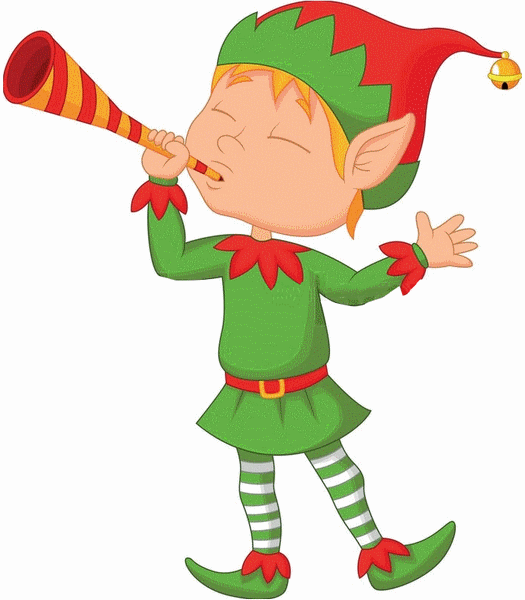 